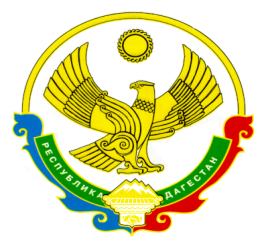 РЕСПУБЛИКА ДАГЕСТАНМИНИСТЕРСТВО ОБРАЗОВАНИЯ И НАУКИ РЕСПУБЛИКИ ДАГЕСТАНМО «НОВОЛАКСКИЙ РАЙОН» МКОУ «НОВОКУЛИНСКАЯ СРЕДНЯЯ ОБЩЕОБРАЗОВАТЕЛЬНАЯ ШКОЛА№2» ИМЕНИ АМЕТХАНА СУЛТАНА      ИНН 0524008141 ОГРН 1060534005036      367020   тел. 8(928) 985 75 52              с. Новокули 	Приказ № 77От 14.05.2019                                      по Новокулинской СОШ №2«О создании центра образования «Точка роста»      Во исполнение приказа УО МО «Новолакский район» № 157-2 от 25 апреля 2019 года,  в целях реализации федерального проекта «Современная школа» национального проекта «Образование» по созданию центров цифрового и гуманитарного профилей на базе образовательных организаций с использованием современных образовательных технологий и оборудованияПриказываю:1.Создать на базе МКОУ «Новокулинская СОШ №2» центр цифрового и гуманитарного профилей «Точка роста», способствующих формированию современных компетенций и навыков у детей по предметным областям «Технология», «Информатика», «ОБЖ».2. Руководителем центра «Точка роста» назначить Зам.директора по УВР Алилову Ханичу Магомедовну.3. Привести помещение Центра образования в соответствие разработанному дизайн-проекту до 01.07.2019 года.4. Утвердить Положение о деятельности Центра образования.5. Обеспечить прохождение курсов повышения квалификации педагогов Центра образования.6. Организовать набор детей, обучающихся по предметным областям «Технология», «ОБЖ», «Информатика».7. Подготовить перечень документов по лицензированию образовательной деятельности Центра образования.8. Обеспечить полную готовность открытия Центра образования к 1 сентября.9. Контроль за исполнением приказа оставляю ха собой.                           Директор:                                 /Т.М.Айгунова/С приказом ознакомлен(а):                              /Х.М.Алилова/